Absences - If your child is going to be absent, you must call the school’s attendance line at (815) 464-2230. If you are planning a future absence such as a vacation, do send me an email however the office does require a handwritten, signed note from a parent for records.   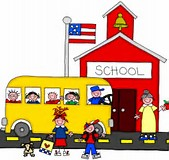 * Please be aware that schoolwork cannot be sent home before it is presented in the classroom and a child must be absent for at least two days for work to be sent home with a sibling or friend. (In most cases this is really only necessary in kindergarten after a week or more has been missed) All missed work will be sent home when your child returns to school and DOES NOT need to be returned to school.  Please work with your child on the work that they missed.  Arrival - Kindergartners should arrive at school no earlier than 8:40 A.M. If you are driving your child to school, you must park on the south side of school and walk your child to the front entrance. School begins promptly at 8:45 A.M.  Tardiness is disruptive to a classroom and uncomfortable for the student coming in.  Please do your best to have your child to school on time every day.Attendance, Arrival & School Work 